Ügyiratszám: HSZ/28798-1/2023.                                                                    	Látta:                                                         	 ----------------------------                                                       	  Dr. Morvai Gábor	jegyző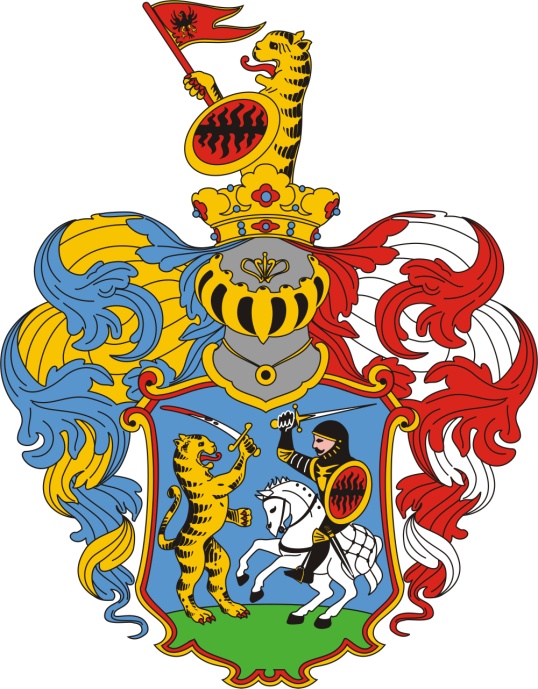 J E G Y Z Ő K Ö N Y VHajdúszoboszló Város Önkormányzata Képviselő-testületénekJogi, Igazgatási és Ügyrendi Bizottsága2023. szeptember 28. napján megtartottnyilvános ülésérőlHajdúszoboszló, 2023. szeptember 28.TárgymutatóHajdúszoboszló Város Önkormányzata Képviselő-testületének Jogi, Igazgatási és Ügyrendi BizottságaAz ülés helye: Hajdúszoboszlói Polgármesteri Hivatal, Városháza Gönczy Pál (földszinti) teremAz ülés időpontja: 2023. szeptember 28. 1011 óraAz ülés típusa: nyílt Az ülés napirendi pontjai, döntései:Napirend74/2023. (IX. 28.) JIÜB határozat75/2023. (IX. 28.) JIÜB határozatElőterjesztés Hajdúszoboszló Város Önkormányzata Képviselő-testületének az önkormányzat 2023. évi költségvetéséről szóló 7/2023. (II. 23.) önkormányzati rendelete módosítására 76/2023. (IX. 28.) JIÜB határozatTájékoztató a 2023. évi városi költségvetés 1-7. hónapra vonatkozó teljesüléséről 77/2023. (IX. 28.) JIÜB határozatElőterjesztés Hajdúszoboszló Város Önkormányzata Képviselő-testületének Hajdúszoboszló helyi építési szabályzatáról és szabályozási tervéről szóló 14/2016. (V. 26.) önkormányzati rendelete módosítására78/2023. (IX. 28.) JIÜB határozatElőterjesztés a Hajdúszoboszlói Kistérségi Szociális, Család- és Gyermekjóléti Központ magasabb vezetői feladatainak ellátására79/2023. (IX. 28.) JIÜB határozatElőterjesztés sorrendjének módosítása80/2023. (IX. 28.) JIÜB határozatElőterjesztés 0350/5 hrsz-ú ingatlan értékesítésére81/2023. (IX. 28.) JIÜB határozatElőterjesztés a Hajdúszoboszló város nemzeti vagyonáról szóló 10/2013. (IV.18.) számú rendelet módosítására82/2023. (IX. 28.) JIÜB határozatElőterjesztés a Dryvit Profi Kft. kérelméről83/2023. (IX. 28.) JIÜB határozatElőterjesztés a Korpád Kft. kérelméről84/2023. (IX. 28.) JIÜB határozatElőterjesztés Jókai sor 5. számú pavilon elővásárlási jogának gyakorlásáról85/2023. (IX. 28.) JIÜB határozatElőterjesztés Liget utca buszöböl-áthelyezésről86/2023. (IX. 28.) JIÜB határozatElőterjesztés a 2497/2, 2496/3, 2496/4 és 2496/5 hrsz-ú ingatlanok által lehatárolt terület hasznosításáról87/2023. (IX. 28.) JIÜB határozatElőterjesztés ingatlanok ingyenes tulajdonba vételéről88/2023. (IX. 28.) JIÜB határozatKérelem a 2475/27/A hrsz-ú ingatlan bővítéséhez történő tulajdonosi hozzájáruláshoz89/2023. (IX. 28.) JIÜB határozatElőterjesztés tulajdonosi hozzájárulás kiadásáról benyúló épületrész megépítéséhez90/2023. (IX. 28.) JIÜB határozatElőterjesztés a vendégmunkások jelenlétéhez kapcsolódó közbiztonsági és adózási intézkedésekről91/2023. (IX. 28.) JIÜB határozatElőterjesztés a határozathozatalra irányuló képviselő-testületi előterjesztések alternatív határozati javaslatainak kidolgozásáról92/2023. (IX. 28.) JIÜB határozatBelterületbe vonási kérelem végső jóváhagyásraJelen vannak a csatolt jelenléti ív szerint:a Jogi, Igazgatási és Ügyrendi Bizottsági tagok: Kocsis Róbert, Jónás Kálmán, 
dr. Nagy Gábora Polgármesteri Hivatal részéről: dr. Morvai Gábor jegyző, Szilágyiné Pál Gyöngyi városfejlesztési irodavezető, Bárdos Ilona gazdasági irodavezető, Dede Erika egészségügyi és szociális irodavezető, dr. Biró Anett vagyongazdálkodási referensjegyzőkönyvvezető: Fehér AdriennKocsis Róbert:Megállapítom, hogy a bizottság 3 fővel határozatképes. Marosi György Csongor és Máté Lajos képviselők jelezték, hogy nem tudnak az ülésen jelen lenni. Dr. Morvai Gábor:A belterületbe vonási kérelem végső jóváhagyásáról szóló előterjesztés napirendre vételéről kellene a bizottságnak dönteni.A Jogi, Igazgatási és Ügyrendi Bizottság 3 igen szavazattal (Kocsis Róbert, Jónás Kálmán, 
dr. Nagy Gábor) ellenszavazat és tartózkodás nélkül elfogadta a plusz előterjesztés napirendre vételét.  (A döntéshozatalban 3 fő vett részt).74/2023. (IX. 28.) JIÜB határozatHajdúszoboszló Város Önkormányzatának Jogi, Igazgatási és Ügyrendi Bizottsága elfogadja a belterületbe vonási kérelem végső jóváhagyásáról szóló előterjesztés napirendre vételét.Kocsis Róbert:Szavazásra bocsátom az így kiegészült napirendi javaslatot. A Jogi, Igazgatási és Ügyrendi Bizottság 3 igen szavazattal (Kocsis Róbert, Jónás Kálmán, 
dr. Nagy Gábor) ellenszavazat és tartózkodás nélkül elfogadta a napirendi javaslatot.  (A döntéshozatalban 3 fő vett részt).75/2023. (IX. 28.) JIÜB határozatHajdúszoboszló Város Önkormányzatának Jogi, Igazgatási és Ügyrendi Bizottsága elfogadja a napirendi javaslatot.NapirendElőterjesztés Hajdúszoboszló Város Önkormányzata Képviselő-testületének az önkormányzat 2023. évi költségvetéséről szóló 7/2023. (II. 23.) önkormányzati rendelete módosítására (2. számú testületi előterjesztés)Előterjesztő: Bárdos Ilona irodavezetőTájékoztató a 2023. évi városi költségvetés 1-7. hónapra vonatkozó teljesüléséről (3. számú testületi előterjesztés)Előterjesztő: Bárdos Ilona irodavezetőElőterjesztés Hajdúszoboszló Város Önkormányzata Képviselő-testületének Hajdúszoboszló helyi építési szabályzatáról és szabályozási tervéről szóló 14/2016. (V. 26.) önkormányzati rendelete módosítására (5. számú testületi előterjesztés)Előterjesztő: Dr. Kálmánné Hunyadi Györgyi városi főépítészElőterjesztés a Hajdúszoboszlói Kistérségi Szociális, Család- és Gyermekjóléti Központ magasabb vezetői feladatainak ellátására (11. számú testületi előterjesztés)Előterjesztő: Dede Erika irodavezetőElőterjesztés a Hajdúszoboszló város nemzeti vagyonáról szóló 10/2013. (IV.18.) számú rendelet módosítására (12. számú testületi előterjesztés)Előterjesztő: dr. Morvai Gábor jegyzőElőterjesztés 0350/5 hrsz-ú ingatlan értékesítésére (13. számú testületi előterjesztés)Előterjesztő: dr. Morvai Gábor jegyzőElőterjesztés a Dryvit Profi Kft. kérelméről (14. számú testületi előterjesztés)Előterjesztő: dr. Morvai Gábor jegyzőElőterjesztés a Korpád Kft. kérelméről (15. számú testületi előterjesztés)Előterjesztő: dr. Morvai Gábor jegyzőElőterjesztés Jókai sor 5. számú pavilon elővásárlási jogának gyakorlásáról (16. számú testületi előterjesztés)Előterjesztő: dr. Morvai Gábor jegyzőElőterjesztés Liget utca buszöböl-áthelyezésről (17. számú testületi előterjesztés)Előterjesztő: dr. Morvai Gábor jegyzőElőterjesztés a 2497/2, 2496/3, 2496/4 és 2496/5 hrsz-ú ingatlanok által lehatárolt terület hasznosításáról (18. számú testületi előterjesztés)Előterjesztő: dr. Morvai Gábor jegyzőElőterjesztés ingatlanok ingyenes tulajdonba vételéről (21. számú testületi előterjesztés)Előterjesztő: dr. Morvai Gábor jegyzőKérelem a 2475/27/A hrsz-ú ingatlan bővítéséhez történő tulajdonosi hozzájáruláshoz (22. számú testületi előterjesztés)Előterjesztő: dr. Morvai Gábor jegyzőElőterjesztés tulajdonosi hozzájárulás kiadásáról benyúló épületrész megépítéséhez (23. számú testületi előterjesztés)Előterjesztő: dr. Morvai Gábor jegyzőElőterjesztés a vendégmunkások jelenlétéhez kapcsolódó közbiztonsági és adózási intézkedésekről (40. számú testületi előterjesztés)Előadó: Czeglédi Gyula polgármesterBelterületbe vonási kérelem végső jóváhagyásraElőterjesztő: dr. Morvai Gábor jegyzőCsak a bizottság által tárgyalt előterjesztésElőterjesztés a határozathozatalra irányuló képviselő-testületi előterjesztések alternatív határozati javaslatainak kidolgozásárólElőterjesztő: dr. Morvai Gábor jegyzőTájékoztatók, bejelentések Felelős: 	bizottsági elnökHatáridő: 		azonnalnapirendElőterjesztés a 2023. évi költségvetési rendelet módosításáraDr. Morvai Gábor:Ezt a rendeletmódosítást az elfogadását követően azonnal hatályba is léptetjük, melynek az az oka, hogy számos előterjesztés a módosított előterjesztésnek megfelelő tartalék összeggel rendelkezik. Az ülés során a módosított költségvetési tartalék terhére tud a képviselő-testület döntést hozni.Jónás Kálmán:Az I-VIII. havi idegenforgalmi adó alakulásról van-e valami információ?Bárdos Ilona:Szeptember hónapig 380 millió Ft volt a bevétel. Ez 74,5 %-a az előirányzatnak.Kocsis Róbert:A civil szervezetek ezt követően megkaphatják a támogatás második részletét?Bárdos Ilona:A mai napon fizettünk ki kettőt, a többi megkapta már.A bizottság elnöke szavazásra bocsátotta az előterjesztésben szereplő határozati javaslatot.A Jogi, Igazgatási és Ügyrendi Bizottság 3 igen szavazattal (Kocsis Róbert, Jónás Kálmán, 
dr. Nagy Gábor) ellenszavazat és tartózkodás nélkül elfogadta a határozati javaslatot. A döntéshozatalban 3 fő vett részt. Az előterjesztésben foglaltak alapján a következő határozatot hozta: 76/2023. (IX. 28.) JIÜB határozatHajdúszoboszló Város Önkormányzatának Jogi, Igazgatási és Ügyrendi Bizottsága javasolja Hajdúszoboszló Város Önkormányzata Képviselő-testületének a 2023. évi költségvetési rendelet módosításának elfogadását.Felelős: 	bizottsági elnökHatáridő: 	2023. szeptember 28.napirendTájékoztató a 2023. évi városi költségvetés 1-7. hónapra vonatkozó teljesülésérőlEgyéb kérdés, hozzászólás hiányában a bizottság elnöke szavazásra bocsátotta az előterjesztésben szereplő határozati javaslatot.A Jogi, Igazgatási és Ügyrendi Bizottság 3 igen szavazattal (Kocsis Róbert, Jónás Kálmán, 
dr. Nagy Gábor) ellenszavazat és tartózkodás nélkül elfogadta a határozati javaslatot. A döntéshozatalban 3 fő vett részt. Az előterjesztésben foglaltak alapján a következő határozatot hozta: 77/2023. (IX. 28.) JIÜB határozatHajdúszoboszló Város Önkormányzatának Jogi, Igazgatási és Ügyrendi Bizottsága javasolja Hajdúszoboszló Város Önkormányzata Képviselő-testületének a 2023. évi költségvetés I-VII. hónap végrehajtásáról szóló tájékoztató tudomásul vételét, valamint hogy kérje fel valamennyi költségvetési intézmény vezetőjét, hogy az év további részében is a takarékos gazdálkodás elveinek figyelembevételével járjanak el.Felelős: 	bizottsági elnökHatáridő: 	2023. szeptember 28.napirendElőterjesztés Hajdúszoboszló Város Önkormányzata Képviselő-testületének Hajdúszoboszló helyi építési szabályzatáról és szabályozási tervéről szóló 14/2016. (V. 26.) önkormányzati rendelete módosításáraKocsis Róbert:Gksz-3-ra való utalást nem találtam az előterjesztésben.Dr. Morvai Gábor:Övezeti besorolást nem érint a HÉSZ módosítás. A szálláshely típusú építmények közül a munkásszállás építmény elhelyezésének lehetősége korlátozódik a meglévő Gksz övezetekben. Az év első felében a képviselő-testület azt a döntést hozta, hogy Hajdúszoboszlón kizárólag a Gksz övezetekben, saját gazdasági tevékenység céljából és legfeljebb 40 fő elszállásolására alkalmas munkásszálló rendeltetési egységet lehet építeni. A főépítészi, szakhatósági és partneri egyeztetések eredménye kerül átültetésre a rendeletmódosításba. A rendelet jelenleg nem pontosítja a szálláshely fogalmát. A munkásszálló a szálláshely kategórián belül egy speciális építmény.A bizottság elnöke szavazásra bocsátotta az előterjesztésben szereplő határozati javaslatot.A Jogi, Igazgatási és Ügyrendi Bizottság 3 igen szavazattal (Kocsis Róbert, Jónás Kálmán, dr. Nagy Gábor) ellenszavazat és tartózkodás nélkül elfogadta a határozati javaslatot. A döntéshozatalban 3 fő vett részt. Az előterjesztésben foglaltak alapján a következő határozatot hozta: 78/2023. (IX. 28.) JIÜB határozatHajdúszoboszló Város Önkormányzatának Jogi, Igazgatási és Ügyrendi Bizottsága javasolja Hajdúszoboszló Város Önkormányzata Képviselő-testületének, hogy fogadja el Hajdúszoboszló Város 83/2016. (VI.26.) határozattal jóváhagyott Településszerkezeti tervének 2023. évi M9. sz. módosítását a határozat melléklete szerint.Felelős: 	bizottsági elnökHatáridő: 	2023. szeptember 28.napirendElőterjesztés a Hajdúszoboszlói Kistérségi Szociális, Család- és Gyermekjóléti Központ magasabb vezetői feladatainak ellátásáraJónás Kálmán:A jelenlegi vezetőnek szándékában van indulni?Dede Erika:Igen, bár vannak olyan munkájából adódó helyzetek, amelyek elbizonytalanították.Jónás Kálmán:Jó lenne, ha a felelősség nagyságával arányos mértékű bért tudnánk adni az intézményvezetőnek. Dede Erika:A társulás önkormányzatai tehetnek javaslatot a társulás elnőke felé, úgy hogy a többletköltséget Hajdúszoboszló Város Önkormányzata állja. Lett rendezve a bére, de nem lehet egy kategóriába tenni más intézmény vezetőjével. Amikor a bíráló bizottság kiválasztja a vezető személyét, akkor kerül előkészítésre a bérösszetétel. A képviselő-testület javaslatot tehet az összegekre. Ezt követően fogadja el a társulás.Bárdos Ilona:A társulásnak nincs erre tartaléka. A Szociális Munka Napja alkalmából szoktak kapni egy kisebb összeget a dolgozók. A társulás bevétele az állami normatívából és a társult önkormányzatok támogatásából tevődik össze.Kocsis Róbert:A bérezésről azután érdemes beszélni, ha megválasztottuk a vezetőt. A pályázat részeként benyújtandó igazolások, alátámasztó dokumentumok között szerepel az, hogy egyéb. Ez mit takar?Dede Erika:Az internetes felületen nem volt olyan opció, ami megfelelt volna, ezért máshol került kifejtésre.A bizottság elnöke szavazásra bocsátotta az előterjesztésben szereplő határozati javaslatot.A Jogi, Igazgatási és Ügyrendi Bizottság 3 igen szavazattal (Kocsis Róbert, Jónás Kálmán, dr. Nagy Gábor) ellenszavazat és tartózkodás nélkül elfogadta a határozati javaslatot. A döntéshozatalban 3 fő vett részt. Az előterjesztésben foglaltak alapján a következő határozatot hozta: 79/2023. (IX. 28.) JIÜB határozatHajdúszoboszló Város Önkormányzatának Jogi, Igazgatási és Ügyrendi Bizottsága javasolja Hajdúszoboszló Város Önkormányzata Képviselő-testületének az alábbi határozati javaslat elfogadását:Hajdúszoboszlói Kistérségi Többcélú Társulás a közalkalmazottak jogállásáról szóló 1992. évi XXXIII. tv. 20/B.§ (1) bekezdése és a 23. § (2)- (3) bekezdése, valamint a gyermekek védelméről és a gyámügyi igazgatásról szóló 1997. évi XXXI tv. 104. § (1) bekezdés g) pontjában biztosított jogkörében eljárva a Hajdúszoboszlói Kistérségi Szociális, Család- és Gyermekjóléti Központ elnevezésű intézmény magasabb vezetői álláshelyének betöltésére a mellékletben szereplő pályázati felhívást teszi közzé. A pályázati előkészítő bizottság összetételét az előterjesztésben felsoroltaknak megfelelően határozza meg.Felelős: 	bizottsági elnökHatáridő: 	2023. szeptember 28.Dr. Morvai Gábor:Szeretném kérni, hogy cseréljük meg a következő két előterjesztést a napirendben, mivel akkor van értelme rendeletet módosítani, ha az ezt követő napirendi pontot elfogadja a bizottság.A bizottság elnöke szavazásra bocsátotta a napirend módosítási javaslatot.A Jogi, Igazgatási és Ügyrendi Bizottság 3 igen szavazattal (Kocsis Róbert, Jónás Kálmán, dr. Nagy Gábor) ellenszavazat és tartózkodás nélkül elfogadta a napirendi módosítási javaslatot. A döntéshozatalban 3 fő vett részt, és a következő határozatot hozta: 80/2023. (IX. 28.) JIÜB határozatHajdúszoboszló Város Önkormányzatának Jogi, Igazgatási és Ügyrendi Bizottsága elfogadja a Hajdúszoboszló város nemzeti vagyonáról szóló 10/2013. (IV.18.) számú rendelet módosításáról szóló és a 0350/5 hrsz-ú ingatlan értékesítéséről szóló előterjesztések cseréjét a napirendben.napirendElőterjesztés 0350/5 hrsz-ú ingatlan értékesítéséreDr. Morvai Gábor:A Városfejlesztési és Műszaki Bizottságon elhangzott, hogy a versenyeztetés, pályáztatás mellőzhető. Kocsis Róbert:Itt két terület összevonásáról lenne szó?Dr. Morvai Gábor:Van egy ingatlan rész, amelyet egy út köt össze a Nádudvari úttal, azt körül öleli egy másik ingatlan. Ezt szeretné összevonni, de akadályozza az út. Arról nincs tudomásunk, hogy a mellette lévő ingatlannal is össze akarja vonni. Ha az is az ő tulajdona és a HÉSZ is megengedi, akkor elképzelhető, hogy annak is kezdeményezi az összevonását. A korábbi tulajdonos engedély nélkül készített egy útcsatlakozást. A Magyar Közút Zrt. felszólította az önkormányzatot, hogy állítsa vissza az eredeti állapotot. Ezt az új tulajdonos fogja megtenni.A bizottság elnöke szavazásra bocsátotta az előterjesztésben szereplő határozati javaslatot.A Jogi, Igazgatási és Ügyrendi Bizottság 3 igen szavazattal (Kocsis Róbert, Jónás Kálmán, dr. Nagy Gábor) ellenszavazat és tartózkodás nélkül elfogadta a határozati javaslatot. A döntéshozatalban 3 fő vett részt. Az előterjesztésben foglaltak alapján a következő határozatot hozta: 81/2023. (IX. 28.) JIÜB határozatHajdúszoboszló Város Önkormányzatának Jogi, Igazgatási és Ügyrendi Bizottsága javasolja Hajdúszoboszló Város Önkormányzata Képviselő-testületének az alábbi határozati javaslat elfogadását:Hajdúszoboszló Város Önkormányzatának Képviselő-testülete hozzájárulását adja a Hajdúszoboszló, 0350/5 hrsz-ú ingatlan értékesítéséhez a szomszédos 0350/2 és 0350/10 hrsz-ú ingatlan tulajdonosai részére az alábbiak szerint:A 0350/5 hrsz-ú ingatlan az értékesítéssel egyidejűleg összevonásra kerül a 0350/2 és 0350/10 hrsz-ú ingatlanokhoz, melyeket a tulajdonosok a Helyi Építési Szabályzat által előírt építési övezeteknek megfelelően alakítanak ki.A telekalakítás költsége a vevőket terheli.Az ingatlan eladási ára: földterület 490.000,-Ft, beépítetlen út (felépítmény) 50.000,-Ft, összesen 540.000,-Ft.A vételárat a vevő az adásvételi szerződés aláírásával egyidejűleg fizeti meg az eladó számlájára.Hajdúszoboszló Város Önkormányzatának Képviselő-testülete felhatalmazza a Polgármestert a telekalakítási eljáráshoz szükséges okiratok, valamint az adásvételi szerződés aláírására.Felelős: 	bizottsági elnökHatáridő: 	2023. szeptember 28.napirendElőterjesztés a Hajdúszoboszló város nemzeti vagyonáról szóló 10/2013. (IV.18.) számú rendelet módosításáraEgyéb kérdés, hozzászólás hiányában a bizottság elnöke szavazásra bocsátotta az előterjesztésben szereplő határozati javaslatot.A Jogi, Igazgatási és Ügyrendi Bizottság 3 igen szavazattal (Kocsis Róbert, Jónás Kálmán, dr. Nagy Gábor) ellenszavazat és tartózkodás nélkül elfogadta a határozati javaslatot. A döntéshozatalban 3 fő vett részt. Az előterjesztésben foglaltak alapján a következő határozatot hozta: 82/2023. (IX. 28.) JIÜB határozatHajdúszoboszló Város Önkormányzatának Jogi, Igazgatási és Ügyrendi Bizottsága javasolja Hajdúszoboszló Város Önkormányzata Képviselő-testületének, hogy támogassa a Hajdúszoboszló Város nemzeti vagyonáról szóló 10/2013. (IV.18.) számú rendelet 1. számú mellékletének módosítását a rendelet-tervezet szerint.Felelős: 	bizottsági elnökHatáridő: 	2023. szeptember 28.napirendElőterjesztés a Dryvit Profi Kft. kérelmérőlDr. Morvai Gábor:A Városfejlesztési és Műszaki Bizottság és a Pénzügyi és Gazdasági Bizottság is a határozati javaslat második verziója mellett foglalt állást, azzal hogy ki kell egészíteni egy plusz ponttal, mely szerint ezt a területet újra kellene szabályozni a HÉSZ-ben, azt a célt szolgálva, hogy ne lehessen nagyobb sűrűségben, tömbszerűen elhelyezni lakórendeltetésű építményeket. A lehetőségekhez képest csökkenteni kell a beépíthetőséget és az építménymagasságot, illetve növelni kell a telekméretet.Kocsis Róbert:Nem kellene erről egy önálló előterjesztés?Dr. Morvai Gábor:Ez most egy feladat kijelölése a hivatal számára, hogy dolgozza ki a részleteket.Kocsis Róbert:Ha most ezt így elfogadjuk, nem köti meg a rendelet a lehetőségeinket?Dr. Morvai Gábor:A döntését megváltoztathatja a testület. Ha ezt a képviselő testület elfogadja, a Főépítész Asszony lefolytatja a szükséges eljárást. Azt követően rendeletmódosítással újra a testület elé kerül.Jónás Kálmán:A tulajdonos beperelheti az önkormányzatot, ha a HÉSZ módosítással illetve egyéb bürokratikus eszközökkel akadályoztatjuk.Dr. Nagy Gábor:Az őt ért kár bizonyításán van a hangsúly. Készítettek egyáltalán hatástanulmányt?Dr. Morvai Gábor:Feltételezem, hogy egy ilyen vállalkozó kellő gondossággal és körültekintéssel járt el, amikor megvásárolta a területet. A megálmodott célja jelenleg több feltételbe ütközik. Biztatási kár sem érhette, mert az önkormányzat egyetlen döntésével sem hagyta jóvá. A fejlesztésének a képviselő-testület döntésének hiánya az akadálya.Jónás Kálmán:Akkor lenne ez probléma, ha már kiviteli tervekkel rendelkezne.Dr. Morvai Gábor:Akkor sem lenne probléma, mert a saját veszélyére a tervszerű végrehajtáshoz szükséges testületi döntések hiányában kezdte volna meg a kivitelezést.Kocsis Róbert:A Csontos utcai ingatlan, melyet szanálni kellene, lakott jelenleg?Dr. Morvai Gábor:Igen, mely óriási probléma. A kiszabályozott úttal is probléma van, nem ott van, ahol ténylegesen lenni kellene. Ezt is helyre kell tenni a szabályozási tervben.Kocsis Róbert:Javaslom, hogy a bizottság csatlakozzon a Városfejlesztési és Műszaki Bizottság és a Pénzügyi és Gazdasági Bizottság javaslatához. A Jogi, Igazgatási és Ügyrendi Bizottság 3 igen szavazattal (Kocsis Róbert, Jónás Kálmán, dr. Nagy Gábor) ellenszavazat és tartózkodás nélkül elfogadta a határozati javaslatot. A döntéshozatalban 3 fő vett részt. Az előterjesztésben foglaltak és a módosító javaslat alapján a következő határozatot hozta: 83/2023. (IX. 28.) JIÜB határozatHajdúszoboszló Város Önkormányzatának Jogi, Igazgatási és Ügyrendi Bizottsága javasolja Hajdúszoboszló Város Önkormányzata Képviselő-testületének az az alábbi határozati javaslat elfogadását:Hajdúszoboszló Város Önkormányzatának Képviselő-testülete nem támogatja a Dryvit Profi Kft. által benyújtott fejlesztési tervet.Hajdúszoboszló Város Önkormányzatának Képviselő-testülete utasíja a Polgármesteri Hivatal Önkormányzati Irodáját, hogy a 7742 hrsz-ú ingatlanon áthaladó nyersvíz vezetékre a földhivatali ingatlan-nyilvántartásba vezetékszolgalmi jogot jegyeztessen be.Hajdúszoboszló Város Önkormányzatának Képviselő-testülete felhatalmazza a Polgármestert a szükséges dokumentumok aláírására.Hajdúszoboszló Város Önkormányzatának Képviselő-testülete elviekben hozzájárulását adja a Hajdúszoboszló 7742 hrsz-ú ingatlan északi szomszédságában lévő út nyomvonalának a valóságnak megfelelő módon történő kijavítását a Helyi Építési Szabályzatban. Felkéri a Városi Főépítészt a HÉSZ módosítási eljárás lefolytatására.Hajdúszoboszló Város Önkormányzatának Képviselő-testülete felhatalmazza a Polgármestert a szükséges dokumentumok aláírására.d.) Hajdúszoboszló Város Önkormányzatának Képviselő-testülete felkéri a Főépítészt és a polgármesteri hivatalt, hogy készítse elő a terület újraszabályozását, amely alapján a jelenleginél nagyobb telekmérettel, kisebb építménymagassággal válik beépíthetővé a terület, valamint a kiszabályozott út megfelelő helyre kerül.Felelős: 	bizottsági elnökHatáridő: 	2023. szeptember 28.napirendElőterjesztés a Korpád Kft. kérelmérőlDr. Morvai Gábor:Ezen a területen a szabályozási terv szerint van egy út, amely lehetővé tette a parcellák megközelíthetőségét. Az integrál művelésnek köszönhetően a tulajdoni viszonyoktól függetlenül egy valaki műveli az egész táblát. Az út már régóta nem használható. Az egyik tulajdonos nehezményezi, hogy a területe innen nem közelíthető meg. Azt szeretné, ha az út visszaállításra kerülne. Ettől az úttól északra és délre Angyalházi útból nyílva van egy-egy út, amelyről megközelíthető az összes parcella. Angyalházi útnál van egy árok, melyhez a bejárót meg kellene építeni. Lehetséges megoldás lenne a helyzetnek, ha a közútkezelőtől kérünk engedélyt ennek az útnak a megszüntetésére illetve a Földhivatal hozzájárul ahhoz, hogy ezt termőföldként legyen a jövőben hasznosítva, az egyes parcellák tulajdonosai pedig a rájuk eső útrészt megvásárolják az önkormányzattól. A régi terület visszaállítása jogi problémákat vet fel. Kérdés az, hogy ki állítja helyre az eredeti állapotot. Jónás Kálmán:Az átereszt az önkormányzatnak kellene megépíteni? Esetleg abból a földrészek eladásából befolyó a pénzösszegből, vagy a tulajdonosoknak kell állniuk?Dr. Morvai Gábor:Az áteresz az önkormányzat tulajdonához tartozó műtárgy, de megegyezés tárgya lehetne, ki állja a megépítés költségét. Én megkérdezném a tulajdonosokat, hogy hajlandók-e megvenni a földjükhöz tartozó útszeletet. Az a félelmem, hogy az északra illetve az eggyel délre található dűlő utakról a probléma mentes megközelítés megoldott-e. A határozati javaslatot kiegészíteném azzal, hogy kerüljön az út átminősítésre, amennyiben a földtulajdonosoknak szándékában áll annak megvásárlása, tekintve hogy felszántva és beművelve használják.Dr. Nagy Gábor:Első sorban azt kellene megvizsgálni, hogy minden parcella elérhető-e. Bárdos Ilona:Ideiglenesen nem lehetne bérleti díjat kérni?Dr. Morvai Gábor:Az más célú hasznosítás lenne. Ha valakinek megéri azon a területen termelni, és a földalapú támogatást is felvenni utána, akkor már lehet, érdemesebb lenne megvennie. Bérlés esetén nem biztos, hogy fel tudja venni a támogatást.Kocsis Róbert:Az elhangzott kiegészítésekkel szavazásra bocsátom az előterjesztésben szereplő határozati javaslatot.A Jogi, Igazgatási és Ügyrendi Bizottság 3 igen szavazattal (Kocsis Róbert, Jónás Kálmán, dr. Nagy Gábor) ellenszavazat és tartózkodás nélkül elfogadta a határozati javaslatot. A döntéshozatalban 3 fő vett részt. Az előterjesztésben foglaltak és a módosító javaslat alapján a következő határozatot hozta: 84/2023. (IX. 28.) JIÜB határozatHajdúszoboszló Város Önkormányzatának Képviselő-testülete elutasítja a Korpád Kft. - nek a Hajdúszoboszló 0515/18 és 0515/28 hrsz-ú önkormányzati út megnevezésű ingatlan más célú hasznosítása iránt benyújtott kérelmét.A Képviselő-testület felkéri a Hivatalt, hogy vizsgálja meg a 0515/18. hrsz.-ú önkormányzati út elidegenítésének lehetőségét a következő szempontokat figyelembe véve:- valamennyi érintett mezőgazdasági ingatlan úton történő megközelíthetősége biztosított legyen;- valamennyi érintett tulajdonos részéről beérkezik az írásbeli vételi szándéknyilatkozat;- az út átminősítéséhez az érintett hatóságok hozzájárulnak.  Hajdúszoboszló Város Önkormányzatának Képviselő-testülete felszólítja a Korpád Kft-t a Hajdúszoboszló 0515/28 hrsz-ú önkormányzati út megnevezésű ingatlan más célú hasznosításának azonnali felfüggesztésére, és az utak eredeti állapotban történő helyreállítására a körülmények által lehetővé tett legrövidebb időn belül.Felelős: 	bizottsági elnökHatáridő: 	2023. szeptember 28.napirendElőterjesztés Jókai sor 5. számú pavilon elővásárlási jogának gyakorlásárólDr. Morvai Gábor:Az ingatlanforgalmi szakértő magasabbra értékelte az ingatlan forgalmi értékét, de ennek most nincs relevanciája. Polgármester Úr kérte, hogy a hivatal keresse meg valamennyi pavilon tulajdonosát és jelezze feléjük, hogy legkésőbb 3 éven belül az önkormányzat a fejlesztési terveinek megfelelően más célra kívánja azt a területet hasznosítani. Ezért keressék fel a hivatalt egy esetleges ajánlattal. Ezt most meg kellene vásárolni. Az egyik tulajdonossal felvettük a kapcsolatot, mert a terasz romjait a pavilon mögött tárolja.Kocsis Róbert:Az elhangzott kiegészítésekkel szavazásra bocsátom az előterjesztésben szereplő határozati javaslatot.A Jogi, Igazgatási és Ügyrendi Bizottság 3 igen szavazattal (Kocsis Róbert, Jónás Kálmán, dr. Nagy Gábor) ellenszavazat és tartózkodás nélkül elfogadta a határozati javaslatot. A döntéshozatalban 3 fő vett részt. Az előterjesztésben foglaltak és a módosító javaslat alapján a következő határozatot hozta: 85/2023. (IX. 28.) JIÜB határozatHajdúszoboszló Város Önkormányzatának Jogi, Igazgatási és Ügyrendi Bizottsága javasolja Hajdúszoboszló Város Önkormányzata Képviselő-testületének az alábbi határozati javaslat elfogadását:Hajdúszoboszló Város Önkormányzatának Képviselő-testülete nyilatkozza, hogy a Hajdúszoboszló, Jókai soron lévő, 5402 hrsz-ú közterület megnevezésű ingatlanon található 5. számú pavilonra 2023.08.09. napon, 2.900.000,-Ft értéken létrejött adásvételi szerződésre vonatkozóan Hajdúszoboszló Város Önkormányzata él elővásárlási jogával és az eladótól megvásárolja a pavilont a szerződésben foglaltak teljesítésével.Hajdúszoboszló Város Önkormányzata a vételárat a költségvetési tartalék terhére fizeti ki.Hajdúszoboszló Város Önkormányzatának Képviselő-testülete felhatalmazza a Polgármestert az adásvételi szerződés aláírására.Hajdúszoboszló Város Önkormányzatának Képviselő-testülete felkéri a polgármesteri hivatalt, hogy keresse meg valamennyi pavilon tulajdonosát és jelezze feléjük, hogy az önkormányzat a fejlesztési terveinek következtében legkésőbb 3 éven belül ezeket a pavilonokat meg kívánja szerezni.Felelős: 	bizottsági elnökHatáridő: 	2023. szeptember 28.napirendElőterjesztés Liget utca buszöböl-áthelyezésrőlDr. Morvai Gábor:A probléma, az, hogy a szomszédos ingatlan kocsibehajtójának a területét érintené az út kiszélesedése. A Városfejlesztési és Műszaki Bizottság és a Pénzügyi és Gazdasági Bizottság úgy döntött, hogy mindenképpen szükséges a szomszédos ingatlan tulajdonosának is a támogató hozzájárulása a későbbi vitás helyzetek elkerülése végett. Javaslom, hogy a közútkezelői hozzájárulás érvényességi idejére határozzuk meg a határidőt. Egyébként nem szabálytalan az út ilyen módú kialakítása. A tulajdonos a buszöböl meglétének a tudatában kezdte el a saját építkezését. A nyilatkozat még nem érkezett be, ennek függvényében kérem a bizottságot, hogy döntsön. Kocsis Róbert:Az elhangzott kiegészítésekkel szavazásra bocsátom az előterjesztésben szereplő határozati javaslatot.A Jogi, Igazgatási és Ügyrendi Bizottság 3 igen szavazattal (Kocsis Róbert, Jónás Kálmán, dr. Nagy Gábor) ellenszavazat és tartózkodás nélkül elfogadta a határozati javaslatot. A döntéshozatalban 3 fő vett részt. Az előterjesztésben foglaltak és a módosító javaslat alapján a következő határozatot hozta: 86/2023. (IX. 28.) JIÜB határozatHajdúszoboszló Város Önkormányzatának Jogi, Igazgatási és Ügyrendi Bizottsága javasolja Hajdúszoboszló Város Önkormányzata Képviselő-testületének az alábbi határozati javaslat elfogadását:Hajdúszoboszló Város Önkormányzatának Képviselő-testülete, mint a Hajdúszoboszló Liget utcán található 3257 hrsz-ú ingatlan tulajdonosa, Hajdúszoboszló Város Önkormányzata nevében a tulajdonosi jog jogosultja -amennyiben a kérelmező a közútkezelői hozzájárulás érvényességi ideje alatt beszerzi a szomszédos ingatlan tulajdonosának jóváhagyó nyilatkozatát- hozzájárulását adja ahhoz, hogy a Hajdúszoboszló, Liget u. 19. szám előtt található autóbusz megállót a Dankó Károly tervező által készített 2021/005/B/2 számú tervekben foglaltak alapján Hajdúszoboszlói Polgármesteri Hivatal Városfejlesztési Iroda HSZ/27637-2/2023. számú közútkezelői hozzájárulásban meghatározott kikötések maradéktalan betartása mellett áthelyezésre kerüljön oly módon, hogy a peron kezdete a 17/a sz. és a 19. sz. telekhatárára kerüljön és az elhelyezése a 19. sz. elé essen. A jóváhagyó nyilatkozat rendelkezésre állása után a Képviselő-testület felhatalmazza a Polgármestert a tulajdonosi hozzájáruló nyilatkozat aláírására.Felelős: 	bizottsági elnökHatáridő: 	2023. szeptember 28.napirendElőterjesztés a 2497/2, 2496/3, 2496/4 és 2496/5 hrsz-ú ingatlanok által lehatárolt terület hasznosításárólEgyéb kérdés, hozzászólás hiányában a bizottság elnöke szavazásra bocsátotta az előterjesztésben szereplő határozati javaslatot.A Jogi, Igazgatási és Ügyrendi Bizottság 3 igen szavazattal (Kocsis Róbert, Jónás Kálmán, dr. Nagy Gábor) ellenszavazat és tartózkodás nélkül elfogadta a határozati javaslatot. A döntéshozatalban 3 fő vett részt. Az előterjesztésben foglaltak alapján a következő határozatot hozta: 87/2023. (IX. 28.) JIÜB határozatHajdúszoboszló Város Önkormányzatának Jogi, Igazgatási és Ügyrendi Bizottsága javasolja Hajdúszoboszló Város Önkormányzata Képviselő-testületének az alábbi határozati javaslat elfogadását:Hajdúszoboszló Város Önkormányzatának Képviselő-testülete a 2497/2, 2496/3, 2496/4, és 2496/5 hrsz-ú ingatlanok által lehatárolt területet vendéglátóipari létesítmény, illetve szórakoztató park céljából kívánja hasznosítani 2024. évtől. Felkéri az Önkormányzati Irodát a pályázati feltételek kidolgozására, és annak előterjesztésére a soron következő képviselő-testületi ülésre.Felelős: 	bizottsági elnökHatáridő: 	2023. szeptember 28.napirendElőterjesztés ingatlanok ingyenes tulajdonba vételérőlJónás Kálmán:Az önkormányzatnak nem lesz ezzel anyagi forrásokat igénylő vagy építési kötelezettsége?Dr. Morvai Gábor:Ezeket a jövőben útként karban kell tartani, egyéb építési kötelezettsége nincs. A karbantartott utak mennyisége nő, ezért a költségvetés tervezésekor ezt figyelembe kell venni.A bizottság elnöke szavazásra bocsátotta az előterjesztésben szereplő határozati javaslatot.A Jogi, Igazgatási és Ügyrendi Bizottság 3 igen szavazattal (Kocsis Róbert, Jónás Kálmán, dr. Nagy Gábor) ellenszavazat és tartózkodás nélkül elfogadta a határozati javaslatot. A döntéshozatalban 3 fő vett részt. Az előterjesztésben foglaltak alapján a következő határozatot hozta: 88/2023. (IX. 28.) JIÜB határozatHajdúszoboszló Város Önkormányzatának Jogi, Igazgatási és Ügyrendi Bizottsága javasolja Hajdúszoboszló Város Önkormányzata Képviselő-testületének az alábbi határozati javaslat elfogadását:Hajdúszoboszló Város Önkormányzatának Képviselő-testülete a nemzeti vagyonról szóló 2011. évi CXCVI. törvény 13. §- ában foglaltak, valamint az állami vagyonról szóló 2007. évi CVI. törvény 42/O. § (1) bekezdésének a) pontja alapján a Maradványvagyon - hasznosító Zrt-nél kezdeményezi, és kérelmezi a Magyar Állam tulajdonában lévő Hajdúszoboszló külterület 08. helyrajzi számon felvett, kivett saját használatú út megnevezésű, 7372 m2 területű ingatlan 1/1 tulajdoni hányadának; valamint a Hajdúszoboszló külterület 015/2 helyrajzi számon felvett, kivett saját használatú út megnevezésű, 8437 m2 területű ingatlan 1/1 tulajdoni hányadának ingyenes önkormányzati tulajdonba adását.Az ingatlant az Önkormányzat a Magyarország helyi önkormányzatairól szóló 2011. CLXXXIX. törvény 13. § (1) bekezdés 1.) pontjában meghatározott településfejlesztés, településrendezés feladatainak ellátása érdekében kívánja tulajdonba venni és önkormányzati út céljára kívánja felhasználni.  Hajdúszoboszló Város Önkormányzata vállalja a tulajdonba adás érdekében felmerülő költségek – ideértve a művelési ág szükséges megváltoztatásának, ingóság elszállításának költségét – megtérítését. Az igényelt ingatlan nem áll (örökségvédelmi / természetvédelmi / helyi / Natura 2000) védettség alatt. A Képviselő-testület felhatalmazza a polgármestert, hogy a Hajdúszoboszló külterület 015/2 hrsz-ú ingatlan, és a Hajdúszoboszló külterület 08 hrsz-ú ingatlan ingyenes önkormányzati tulajdonba adásával kapcsolatos eljárás során az MVH Zrt. felé teljes jogkörben eljárjon, és valamennyi nyilatkozatot megtegyen.A Képviselő-testület felhatalmazza a polgármestert, hogy a Hajdúszoboszló külterület 015/2 hrsz-ú ingatlan, és a Hajdúszoboszló külterület 08 hrsz-ú ingatlan ingyenes önkormányzati tulajdonba adására vonatkozó megállapodást aláírja.Felelős: 	bizottsági elnökHatáridő: 	2023. szeptember 28.napirendKérelem a 2475/27/A hrsz-ú ingatlan bővítéséhez történő tulajdonosi hozzájáruláshozDr. Morvai Gábor:Szerettünk volna látni egy tervet a bővítésről, de nem tudta a kérelmező a rendelkezésünkre bocsátani. Polgármester Úr azt javasolta, hogy nem kellene támogatni ezt a bővítést, mert ha a jövőben az önkormányzat meg kívánja vásárolni az ingatlant, megnehezítheti a szándékát a jelentős értéknövekedés.A bizottság elnöke szavazásra bocsátotta az előterjesztésben szereplő határozati javaslatot.A Jogi, Igazgatási és Ügyrendi Bizottság 0 igen szavazattal és 3 ellenszavazat (Kocsis Róbert, Jónás Kálmán, dr. Nagy Gábor) mellett, tartózkodás nélkül nem fogadta el a határozati javaslatot. A döntéshozatalban 3 fő vett részt. Az előterjesztésben foglaltak alapján a következő határozatot hozta: 89/2023. (IX. 28.) JIÜB határozatHajdúszoboszló Város Önkormányzatának Jogi, Igazgatási és Ügyrendi Bizottsága nem javasolja Hajdúszoboszló Város Önkormányzata Képviselő-testületének az alábbi határozati javaslat elfogadását:Hajdúszoboszló Város Önkormányzata tulajdonosi hozzájárulását adja a Hajdúszoboszló 2475/27/A hrsz. alatt felvett, Hajdúszoboszló belterület József Attila utca 2. sz. alatt található ingatlan két lakóegységgel történő bővítéséhez. Jelen hozzájárulás nem mentesíti a kérelmezőt a Helyi Építési Szabályzatnak, a településképi előírásoknak, valamint a mindenkori építési jogszabályoknak való megfelelés kötelezettsége alól. Felelős: 	bizottsági elnökHatáridő: 	2023. szeptember 28.napirendElőterjesztés tulajdonosi hozzájárulás kiadásáról benyúló épületrész megépítéséhezDr. Morvai Gábor:Több tisztázandó kérdés merült fel elsősorban a parkolás kapcsán. Az lenne a jó megoldás, ha az ilyen helyzetekben a parkolót vagy odaterveznék akár mélygarázs formájában, vagy megváltanák. Az építéshatóság nem kötelezi a parkolószám igazolására, mert a környékbeli közterületi parkolókban vélelmez 25 parkolót. Az is kérdés, hogy az építkezés alatt hol depózik? Azt javaslom, hogy a bizottság most nemleges döntést hozzon.A bizottság elnöke szavazásra bocsátotta az előterjesztésben szereplő határozati javaslatot.A Jogi, Igazgatási és Ügyrendi Bizottság 0 igen szavazattal és 3 ellenszavazat (Kocsis Róbert, Jónás Kálmán, dr. Nagy Gábor) mellett, tartózkodás nélkül nem fogadta el a határozati javaslatot. A döntéshozatalban 3 fő vett részt. Az előterjesztésben foglaltak alapján a következő határozatot hozta: 90/2023. (IX. 28.) JIÜB határozatHajdúszoboszló Város Önkormányzatának Jogi, Igazgatási és Ügyrendi Bizottsága nem javasolja Hajdúszoboszló Város Önkormányzata Képviselő-testületének az alábbi határozati javaslat elfogadását:Hajdúszoboszló Város Önkormányzata tulajdonosi hozzájárulását adja a Hajdúszoboszló 5797 hrsz. alatt felvett, Hajdúszoboszló belterület Szilfákalja 47. sz. alatt található ingatlanból a közterület felett elhelyezni kívánt építményrész (erkély) megépítéséhez Hajdúszoboszló Város Önkormányzata Képviselő-testületének a közterület-használat, közterület-hasznosítás helyi szabályairól szóló 12/2019. (IV. 25.) önkormányzati rendelet 4. sz. mellékletének 17. pontja alapján egyszeri 7.195.500.- Ft fizetendő díj ellenében, amennyiben az építés megfelel a vonatkozó jogszabályok, köztük a Helyi Építési Szabályzat előírásainak. Feltételül szabja továbbá, hogy a hatósági szerződés megkötésre, és a benne foglalt közterület-használati díj összege megfizetésre kerül az Önkormányzat részére. Felelős: 	bizottsági elnökHatáridő: 	2023. szeptember 28.napirendElőterjesztés a vendégmunkások jelenlétéhez kapcsolódó közbiztonsági és adózási intézkedésekrőlDr. Morvai Gábor:Az idegenforgalmi adóbevételből ki tudjuk termelni a közterület-felügyelők bérét. Közbiztonsági szempontból nem látok nagy problémát, inkább adózási szempontból vannak aggályaim.  Jónás Kálmán:Az adózási hajlandóság mennyire reális?Dr. Morvai Gábor:A tulajdonosi körrel nem kellett egyeztetnünk, mert az adó alanya a vendégmunkás. A bérlő, aki elszállásolja őket, köteles beszedni az adót. Vele folyamatban van a kommunikáció. Ha nem érkeznek be az utalások, akkor bírságolni fogunk. Mindenben meg akarnak felelni a magyar jogszabályoknak, de abban még nem foglaltak egyértelműen állást, hogy elfogadják-e a mi követelésünket.Dr. Nagy Gábor:Magyar jogi személy a bérlő?Dr. Morvai Gábor:A világ egyik legnagyobb építőipari cége, a Yapi Merkazinak vannak munkavállalói a BMW-nél jövő év tavaszáig, vagy jövő év végéig. A Yapi Merkazi ügyeinek intézésére van egy cég Debrecenben, a másik pedig az általa alapított szlovén leányvállalat. Ugyanezen a címen van egy Magyarországi leányvállalat is. A magyar leányvállalatnál nincs egyetlen munkavállaló sem.Jónás Kálmán:Van még a városban ilyen nagyobb szálló, vagy kisebbek vannak?Dr. Morvai Gábor:Vannak kisebbek, köztük az Inga Hotel. A tulajdonosa szintén bérbe adta. Jónás Kálmán:Milyen nyilvántartás alapján fizetik az adót?Dr. Morvai Gábor:A helyszínen szemlét tartottam, és akkor 16 koreai volt ott. Aki néhány hónapig itt szeretne maradni, biztos, hogy fizetni fog. A HÉSZ módosítás alapvetően új építésére vonatkozik. Ha valaki egy meglévő szálláshelyet szeretne munkásszállóként működtetni, arra is ki kellene terjeszteni a szabályt.Jónás Kálmán:Nem lehetne eleve bevenni a HÉSZ-be?Dr. Morvai Gábor:Nem, mert a HÉSZ építési jellegű szabály. A rendeltetés módosítása meg településképi eljárás. Ha egy kereskedelmi szálláshely munkásszállóként akar működni, nem kell bejelenteni. Semmi sem szabályozza. Az szja törvény kimondja, hogy nem minősül adóköteles juttatásnak a dolgozók szálláshelyen történő elszállásolása. A munkásszálló a turisztikaival ellentétben huzamosabb tartózkodásról szól. A bizottság elnöke szavazásra bocsátotta az előterjesztésben szereplő határozati javaslatot.A Jogi, Igazgatási és Ügyrendi Bizottság 3 igen szavazattal (Kocsis Róbert, Jónás Kálmán, dr. Nagy Gábor) ellenszavazat és tartózkodás nélkül elfogadta a határozati javaslatot. A döntéshozatalban 3 fő vett részt. Az előterjesztésben foglaltak alapján a következő határozatot hozta: 91/2023. (IX. 28.) JIÜB határozatHajdúszoboszló Város Önkormányzatának Jogi, Igazgatási és Ügyrendi Bizottsága javasolja Hajdúszoboszló Város Önkormányzata Képviselő-testületének az alábbi határozati javaslat elfogadását:Hajdúszoboszló Város Önkormányzatának Képviselő-testülete kinyilvánítja, hogy a közel száz év alatt, generációk munkájával felépített világhírű fürdőkultúrára épülő idegenforgalma szempontjából aggályosnak tartja, ha a korábban szálláshelyként működő, vagy egyéb ingatlanok tulajdonosai a vendégmunkások elszállásolását lehetővé teszik. A Képviselő-testület a munkásszállások működtetését kizárólag a HÉSZ által lehetővé tett övezetekben tartja elfogadhatónak, azon kívül újak létesítését nem támogatja. A Képviselő-testület egyidejűleg felkéri a polgármestert és a jegyzőt, hogy a lakosság biztonságérzetének javítása és Hajdúszoboszló kiemelt turisztikai státuszának megőrzése érdekében A közterület-felügyelet létszáma kerüljön megemelésre további két fővel, amelynek személyi és tárgyi forrását a 2024. évi költségvetésben tervezni kell. A megemelt létszámú közterület-felügyelet fokozott jelenlétével járuljon hozzá a helyi közbiztonság további javításához, a munkásszállásként működő ingatlanok környékének ellenőrzéséhez. Kerüljön kihelyezésre új közterületi térfigyelő kamera a Daru zugban, Gólya zugban, Szilfákalján, továbbá szükség szerint további közterületeken is. A Hivatal az önkormányzati adómegállapítás jogkörében legkésőbb 2023. november 30. napjáig készítsen el és terjesszen elő olyan helyi adóztatást érintő módosítást, amely az érintett munkáltatók, illetve szállásadók által fizetendő megemelt közteher formájában ellensúlyozza a vendégmunkások jelenlétéből fakadó többletköltségeket. Szükség szerint a társhatóságok bevonásával a Hivatal fokozottan ellenőrizze a munkásszállásokat, és minden lehetséges eszközzel törekedjen a jogszabályok betartatására, az idegenforgalmi adókötelezettség teljesítésére. Felelős: 	bizottsági elnökHatáridő: 	2023. szeptember 28.napirendElőterjesztés a határozathozatalra irányuló képviselő-testületi előterjesztések alternatív határozati javaslatainak kidolgozásárólDr. Morvai Gábor:A kormányhivatal azt javasolta, hogy ha közmegegyezés van abban, hogy a szükséges igenek hiányában elutasítottnak kell tekinteni, akkor nem kell külön szavazni a nemről.Jónás Kálmán:Az lenne a kérésem, hogy a következő SZMSZ módosításkor kerüljön bele ez a rendelkezés.A bizottság elnöke szavazásra bocsátotta az előterjesztésben szereplő határozati javaslatot.A Jogi, Igazgatási és Ügyrendi Bizottság 3 igen szavazattal (Kocsis Róbert, Jónás Kálmán, dr. Nagy Gábor) ellenszavazat és tartózkodás nélkül elfogadta a határozati javaslatot. A döntéshozatalban 3 fő vett részt. Az előterjesztésben foglaltak alapján a következő határozatot hozta: 92/2023. (IX. 28.) JIÜB határozatHajdúszoboszló Város Önkormányzatának Jogi, Igazgatási és Ügyrendi Bizottsága javasolja Hajdúszoboszló Város Önkormányzata Képviselő-testületének az alábbi határozati javaslat elfogadását:Hajdúszoboszló Város Önkormányzata Jogi, Igazgatási és Ügyrendi Bizottságága elfogadja a jegyző 18/2019. (XI. 7.) önkormányzati rendelete 2. mellékletének II. b) pontjában foglalt előírás alkalmazásával kapcsolatos tájékoztatást. Felelős: 	bizottsági elnökHatáridő: 	2023. szeptember 28.napirendElőterjesztés belterületbe vonási kérelem végső jóváhagyásraDr. Morvai Gábor:A telekalakítási eljárásokat saját költségén lefolytatta a kérelmező, amely most már megfelel a HÉSZ tervvonalának. A belterületbe vonással az jár, hogy a lakosok előbb-utóbb elvárják az önkormányzattól az infrastruktúra biztosítását.TájékoztatókJónás Kálmán:A művelődési ház intézményvezető pályázat eredményéről érdeklődnék.Dr. Morvai Gábor:Augusztus 31. volt a beadási határidő. Egy eseti bizottság fogja meghallgatni a pályázókat. 4 pályázó volt, egynek érvénytelen lett a pályázata. Nem volt meg az elvárt végzettsége.Egyéb kérdés, hozzászólás hiányában az elnök 1158 órakor az ülést bezárta.K.m.f.	Kocsis Róbert	                   Jónás Kálmán	bizottsági elnök 	                  bizottsági tagFehér Adrienn jegyzőkönyvvezető